Matematyka Klasa V a 20.04.2020 i 21.04.2020Temat: Mnożenie ułamków dziesiętnychPrzeanalizuj ćw. A, str. 162 podręcznik – przykład zapisz w zeszycie.Pomocny linkhttps://szaloneliczby.pl/mnozenie-ulamkow-dziesietnych/Przykład 3 z poniższego linkuhttps://epodreczniki.pl/a/dzialania-na-ulamkach-dziesietnych/DhVfWtVqDprzepisz do zeszytu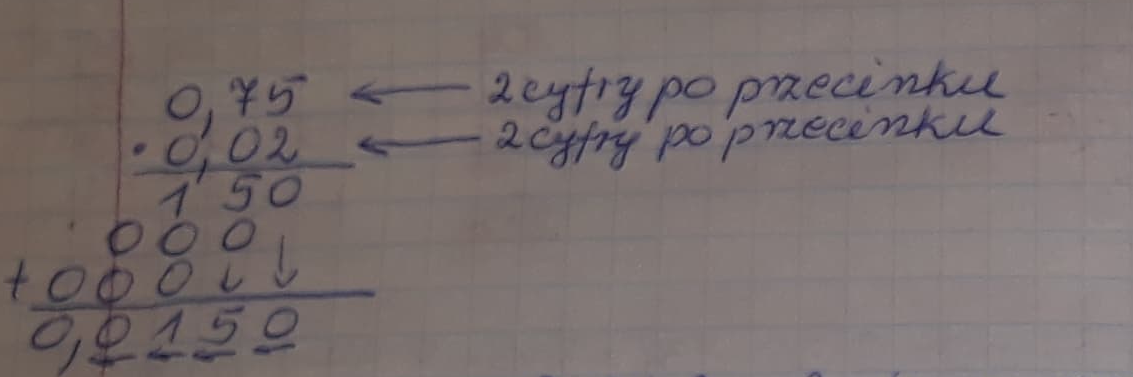 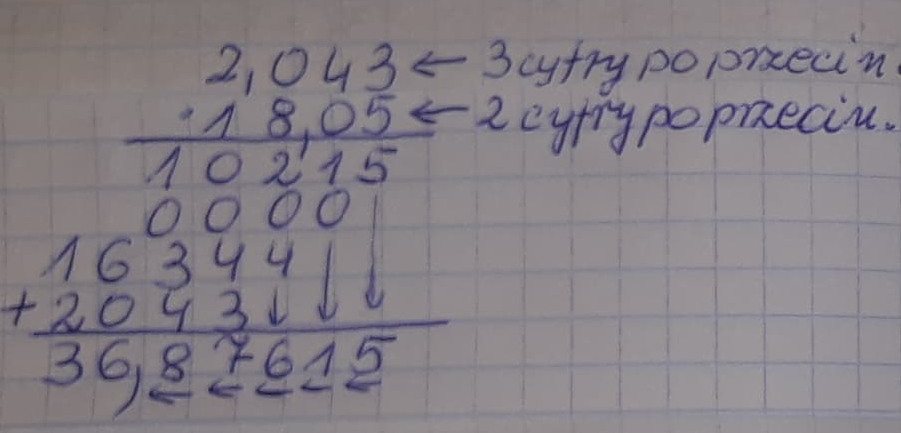 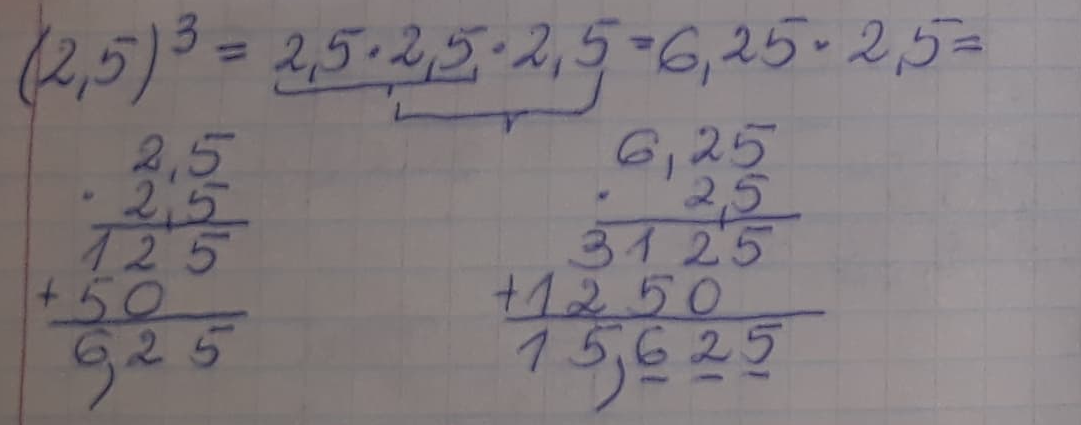 Zad. 4, str. 163Aby obliczyć ułamek danej liczby, należy ułamek pomnożyć przez liczbę, np.: 0,5 z liczby 2,5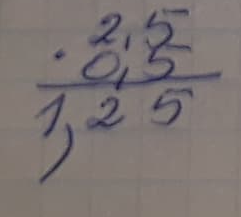 Zad. 5, str. 163 (podręcznik)0,6kg · 4,35 zł               +                      1,25 ·3,20zł                 +                     0,4kg · 7,45zł = ?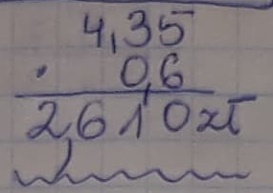 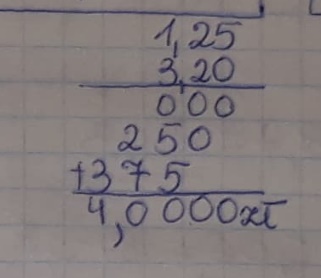 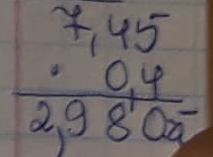 Razem zapłacono:2,61zł + 4,00zł + 2,98zł =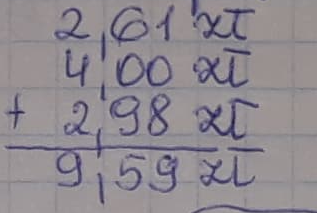 Odp.: Pani Ania za owoce zapłaciła 9,59zł.Zad. 6, str. 163tyle razy 100 w 1000            na 100km        c. 1l ben.(1 000km : 100 km)    ·    8,7 l    ·    5,31 zł =                             10    ·    8,7 l    ·    5,31 zł =                                           87 l    ·    5,31 zł = 461,97 zł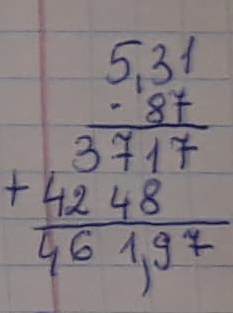 Odp.: Pan Wojtek wydał na benzynę 461,97 zł.Zad. 8, str. 163         Chałwa                            orzechy                       bomb.0,15 kg · 37,80 zł     +     7,5 · 4,60      +      9,85        ?     50 zł15dag = 0,15kg0,75kg = 750g                 :        7,5 razy       37,80     ·   0,15      189 00  +  378 0     5,67 00 zł        4,60     ·    7,5       2300+   3220    34,5005,67zł + 3,45zł + 9,85   ?   50 zł                            50,02zł > 50zł     5,67 chałwa   34,50 orzechy+  9,85 bombonierka   50,02Odp.: Maciek nie może już kupić bombonierki.Zad.7, str. 163 Oblicz:6,5 · 2,4+8,7 = 15,60+8,7 = 24,3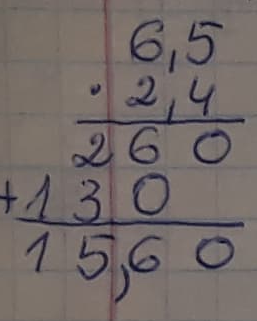 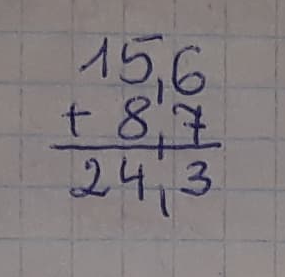 84-3,2 · 0,06 = 84 – 0,192 = 83,808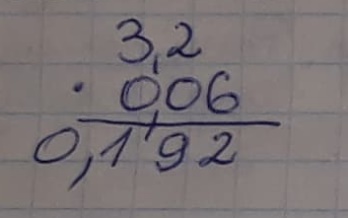 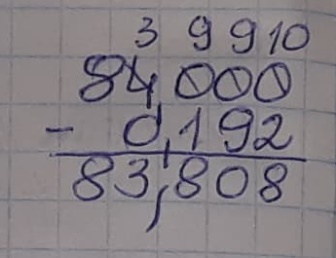 2,48 · (8,41-5,8) = 2,48 · 2,61 = 6,4728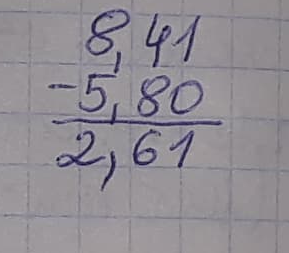 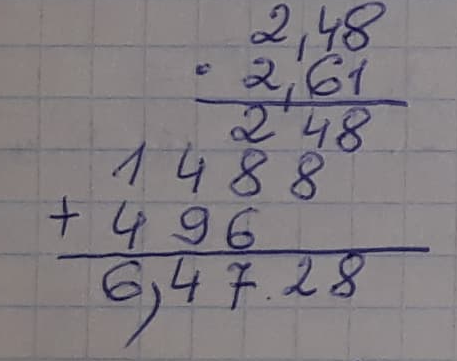 Super zagadka str. 163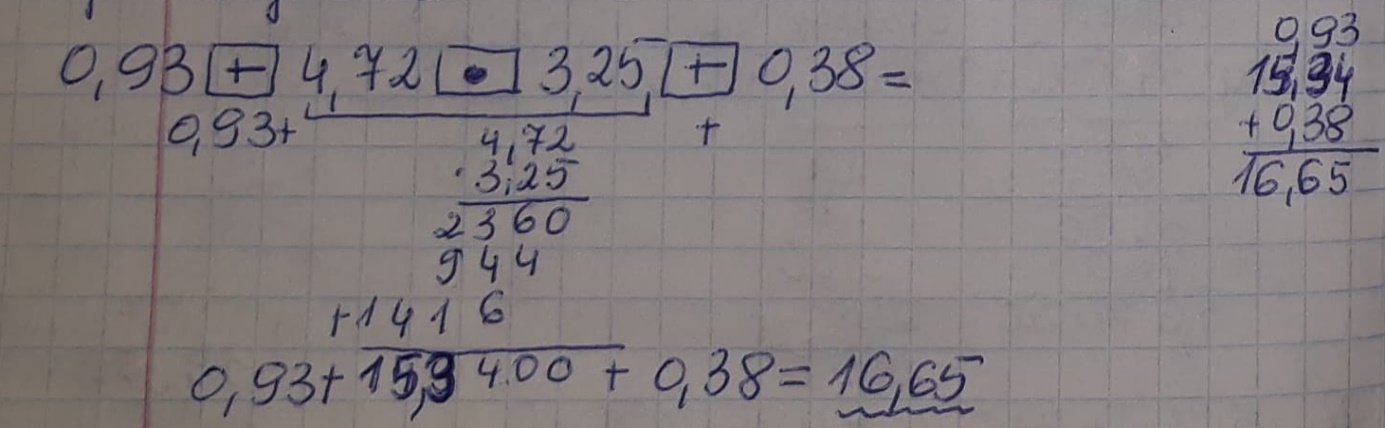 Przypomnienie! Mnożąc przez liczbę większą od 1 powoduje zwiększenie wyniku,Mnożąc przez liczbę mniejszą od 1 powoduje zmniejszenie wyniku,Zadanie domowe.Ćwiczenia str. 81 i 8222.04.2020 i 23.04.2020Temat: Dzielenie ułamków dziesiętnych przez liczby naturalne.Przeanalizuj przykłady z podręcznika str. 164 i 165 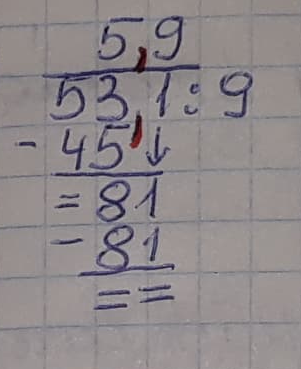 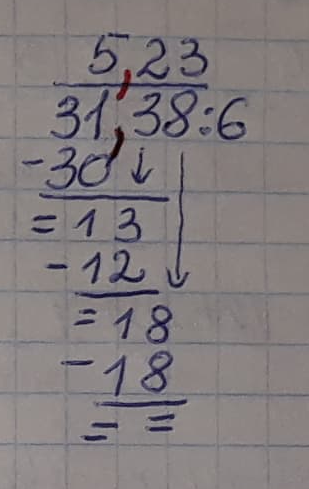 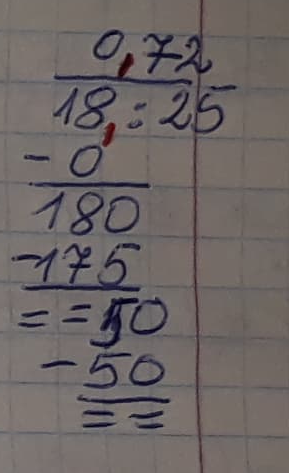 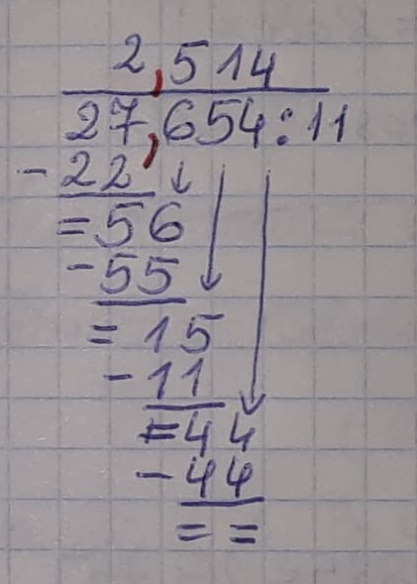 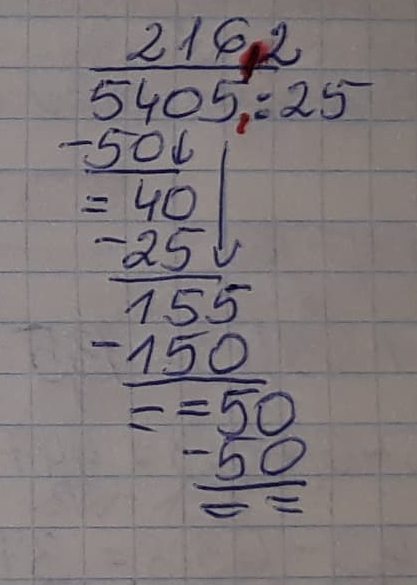 Zad. 4, str. 165x = c + k (cena ciast. i kaw.)4 = l. przyjac.56,72zł kwota rach.x·4 = 56,72 złx = 56,72zł : 4x = 141,8 zł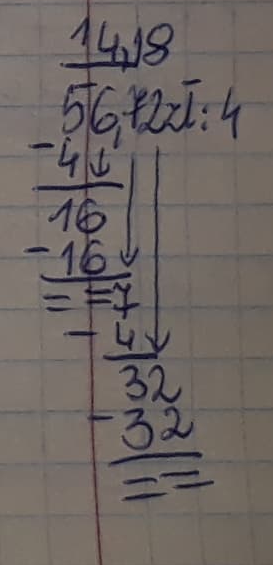 Odp. Każda przyjaciółka zapłaciła 14,18 zł.Średnia arytmetyczna.Przeanalizuj i zapisz w zeszycie przykład w ramce str. 166 – podręcznikZad. 7, str. 166= 3,65  średnia arytmetycznab) = 35,71 średniaZad. 8, str. 166l.sz.         l.p.        l.cz.2 · 6  +  5 · 5  +  1 · 4      =   12 + 25 + 4     =     41     =  5,125    śr. ocen              8                                          8                 8Tłumaczenie (2 szóstki + 5 piątek + 1 czwórka = 8 ocen)Odp.: Średnia ocen Ali wynosi 5,125.Zad. 9, str. 166(8,9 + 4,9) : 9 = 13,5 : 9 = 1,5(11,25 – 6,78) : = 4,47 : 3 = 1,498,75 · 4,3 – 63 : 8 = 37,625 – 7,875 = 29,75Zadanie domowe – ćwiczenia str. 83, 84